Szanowni Państwo,to już kolejna edycja projektu Google Internetowe Rewolucje, który ma na celu wspieranie polskich MŚP w poznawaniu oraz wdrażaniu narzędzi i rozwiązań internetowych. Polega on na tym, że dedykowany doradca Internetowych Rewolucji spotyka się z przedsiębiorcami, by wraz z nimi przeanalizować konkretne działania w internecie. Na podstawie tej analizy przygotowywany jest plan indywidualnych działań, pozwalający przedsiębiorcom skuteczniej eksponować i rozwijać ich biznes w sieci.Ponadto uczestnicy spotkania zorganizowanego przez Centrum Innowacji Biznesowej będą mogli zapoznać się z aktualną ofertą bonów rozwojowych, które przedsiębiorca będzie mógł przeznaczyć na szkolenia, kursy i studia podyplomowe dla swoich pracowników i/lub dla siebie. Podczas networkingu zapraszamy do rozmowy z operatorami bonów.Dodatkowo podczas spotkania odbędzie się prezentacja narzędzi wsparcia Urzędu Marszałkowskiego Województwa Łódzkiego, którą przedstawi Doradca Biznesu Centrum Innowacji Biznesowej,Warsztaty odbędą się 13 grudnia 2018 r. w Miejskim Domu Kultury przy ul. Krakowska 6C w Rawie Mazowieckiej o godz. 10:00. Spotkanie jest bezpłatne ale obowiązują zapisy: https://cib.lodzkie.pl/zrewolucjonizuj-swoja-firme-x/Na wydarzenie zaprasza Centrum Innowacji Biznesowej.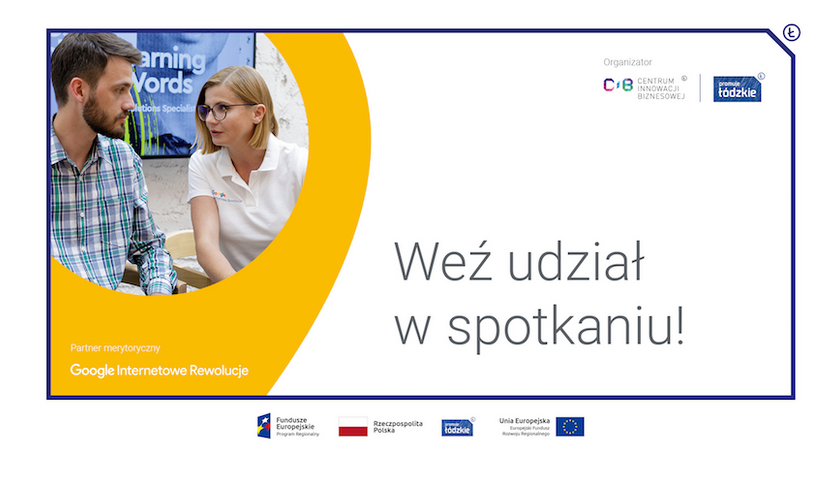 